みんなに　やさしくＢ 親切、思いやり　小学校 低・中学年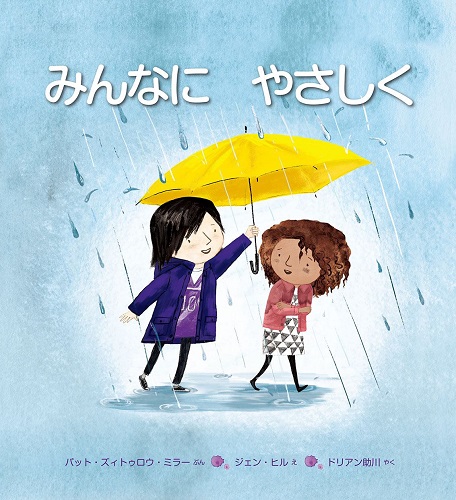 ねらい簡単な言葉で「みんなにやさしく」できることに気づき、簡単な言葉をつかって世界を変えていきたいという意欲を高める。資料提示の工夫授業開始と同時に、「こんな絵本がありました」と言って、表紙の絵だけを見せ「気づいたこと、考えたこと、はてなと思ったこと」を発表させる。思考を促す発問発問１　絵本の題名は何でしょうか。発問2　（絵本の題名を提示して）「みんなにやさしく」ってできそうですか。※「裏表紙にはこんな言葉が書いてありました」と言って「かんたんなことばが　せかいを　かえる」を提示する。発問3　簡単な言葉で世界を変えることができるのでしょうか。発問４   世界を変えるために、あなたはどんな言葉をつかいますか。ポイント人権週間（12月４日～10日）に取り組むことがおすすめ。「みんなにやさしく」をテーマに考えることで、簡単な思いやりの言葉への意識を高めることができる。出典：クレジット：パット・ズィトゥロウ・ミラー作、ジェン・ヒル絵、ドリアン助川訳『みんなに　やさしく』イマジネイション・プラスイマジネイション・プラス